Umowa współpracy w zakresie „profilaktyki obrzęku limfatycznego”zawarta w …................ w dniu ….................... r.  pomiędzy:Świętokrzyskim Centrum Onkologii Samodzielnym Publicznym Zakładem Opieki Zdrowotnej z siedzibą w Kielcach, ul. Artwińskiego 3 (nr kodu: 25-734), REGON: 001263233, NIP: 959-12-94-907reprezentowanym przez Prof. dr hab. n. med. Stanisława Góździa – Dyrektorazwanym w treści umowy „ŚCO”,azwanym w treści umowy „Ośrodkiem”Mając na uwadze:- doniosłą rolę oraz znaczenie profilaktyki,- występowanie obrzęków limfatycznych po chirurgicznym leczeniu raka piersi - istotnego problemu dla kobiet po leczeniu raka piersi,- celowość umożliwienia korzystania przez pacjentki ze świadczeń jak najbliżej miejsca zamieszkania,strony zawierają umowę niniejszej treści.§ 1Cel umowy Umowa zostaje zawarta w związku z realizacją przez ŚCO projektu pt. Profilaktyka obrzęku limfatycznego po leczeniu raka piersi – moduł regionalny, nr POWR.05.01.00-00-0031/20 złożonego w odpowiedzi na konkurs pn. Profilaktyka obrzęku limfatycznego po leczeniu raka piersi – moduł regionalny, nr POWR.05.01.00-IP.05-00-018/20, ogłoszony w ramach V Osi priorytetowej Wsparcie dla obszaru zdrowia, Działania 5.1 Programy profilaktyczne Programu Operacyjnego Wiedza Edukacja Rozwój (dalej: Projekt).§ 2Przedmiot umowyPrzedmiotem niniejszej umowy jest określenie zasad i warunków na jakich ŚCO i Ośrodek będą współpracować w zakresie realizacji Ogólnopolskiego programu profilaktyki obrzęku limfatycznego po leczeniu raka piersi (dalej: Program) w ramach Projektu. Program stanowi załącznik nr 1 do niniejszej umowy.§ 3Oświadczenia ŚCOŚCO oświadcza, że realizuje Projekt w okresie od 1 stycznia 2021 r. do 31 marca 2023 r. na terenie województwa świętokrzyskiego, podkarpackiego i małopolskiego.W ramach Projektu ŚCO zawiera umowy o współpracy z ośrodkami działającymi na terenie realizacji Projektu. W ramach Projektu ŚCO przewidziało wsparcie dla łącznie 900 kobiet w wieku aktywności zawodowej po chirurgicznym leczeniu raka piersi. W zależności od grupy do jakiej została zakwalifikowana pacjentka Program przewiduje określone świadczenia, które są rozliczane stawkami jednostkowymi. Wykaz stawek jednostkowych stanowi załącznik nr 2 do niniejszej umowy.ŚCO oświadcza, że w ramach realizacji Programu prowadzi ogólnopolską kampanię informacyjno-edukacyjną.§ 4Oświadczenia OśrodkaOśrodek oświadcza, że posiada wpis do rejestru podmiotów wykonujących działalność leczniczą i prowadzi działalność leczniczą na podstawie obowiązujących przepisów prawa, w tym ustawy z dnia 15 kwietnia 2011 r. o działalności leczniczej (t. j. Dz. U. z 2020, poz. 295 ze zm.). Ośrodek oświadcza, że posiada umowę z OW NFZ o udzielanie świadczeń opieki zdrowotnej w zakresie rehabilitacji leczniczej realizowanych w ramach fizjoterapii ambulatoryjnej lub warunkach oddziału dziennego w rodzaju rehabilitacji ogólnoustrojowej. Numer umowy z NFZ ………………………………………….. .Ośrodek oświadcza, że posiada siedzibę na terenie województwa świętokrzyskiego lub podkarpackiego lub małopolskiego. Ośrodek oświadcza, że dysponuje zasobami ludzkimi, technicznymi oraz miejscem umożliwiającym realizację świadczeń zdrowotnych zgodnie z warunkami realizacji programu wskazanymi  w OPPOL.  Ośrodek oświadcza, że zapoznał się z Ogólnopolskim programem profilaktyki obrzęku limfatycznego po chirurgicznym leczeniu raka piersi i zobowiązuje się do współpracy zgodnie z jego treścią z ŚCO w zakresie swojego udziału w Projekcie. § 5Zasady kwalifikacji pacjentek do programuProjekt jest skierowany do kobiet w wieku aktywności zawodowej z terenu makroregionu południowo-wschodniego tj.: województwa świętokrzyskiego, małopolskiego i podkarpackiego z rozpoznanym rakiem piersi zakwalifikowanych do leczenia chirurgicznego, także z wielochorobowością, w trakcie i po zakończeniu chemioterapii, z powikłaniami leczenia chirurgicznego i uzupełniającego.Uczestniczki Projektu na dalszym etapie będą kwalifikowane do dwóch grup pacjentek. Grupa nr 1 obejmuje pacjentki w wielu aktywności zawodowej poddanej limfadenektomii pachowej ALND i chirurgicznemu leczeniu raka piersi, grupa nr 2 uwzględnia pacjentki objęte zabiegiem biopsją węzła wartowniczego SLBN i chirurgicznym leczeniu raka piersi. Pacjentki w drugiej grupie obejmują także kobiety, u których na późniejszym etapie zastosowana zostanie radioterapia. Osoba spełniająca warunki włączenia do programu może być jego uczestnikiem, po wypełnieniu wymaganej dokumentacji projektowej: formularz, oświadczenie RODO.§ 6Zobowiązania ŚCOŚCO zobowiązuje się do dostarczania Ośrodkowi wzorów dokumentów wypełnianych przez personel Ośrodka w związku z realizacją Programu.ŚCO zobowiązuje się do udzielania wszelkich wyjaśnień w związku z realizacją Programu. Wzory dokumentów, o których mowa w ust. 2, będą także dostępne w formie elektronicznej. ŚCO przekazuje Ośrodkowi rękawy kompresyjne dla pacjentek zakwalifikowanych do Programu (dotyczy przypadków realizacji świadczeń w postaci wizyt fizjoterapeutycznych - 1, 2, 6, 7).  § 7Zobowiązania OśrodkaOśrodek zobowiązuje się do przestrzegania obowiązujących przepisów prawa, kwalifikacji pacjentów oraz udzielania im świadczeń zdrowotnych zgodnie z Programem i  niniejszą umową.  Ośrodek zobowiązuje się do udzielania świadczeń zdrowotnych wyłącznie pacjentkom, które zakwalifikowano do Programu. Ośrodek przed udzieleniem świadczenia zdrowotnego ma obowiązek zweryfikować poprawność dokumentacji potwierdzającej kwalifikację danej osoby do Programu. Ośrodek zobowiązuje się do wypełnienia dokumentacji zgodnie z § 10. Ośrodek zobowiązuje się poddać kontroli dokonywanej przez ŚCO, Instytucję Pośredniczącą oraz inne uprawnione podmioty w zakresie prawidłowości realizacji Projektu i Programu.§ 8TerminyUmowa dotycząca współpracy wiąże strony przez cały okres realizacji Projektu, tj. od dnia podpisania umowy do dnia 31 marca 2023 r. z zastrzeżeniem § 14 ust. 8.W przypadku przedłużenia realizacji Projektu okres obowiązywania umowy może zostać przedłużony. § 9Realizacja świadczeń przez OśrodekOśrodek deklaruje objęcie wsparciem … pacjentek w ramach Programu.ŚCO zastrzega możliwość zmiany umowy w zakresie liczby pacjentek biorących udział w programie w danym ośrodku, dopuszczając zwiększenie liczby pacjentek lub ich zmniejszenie w zależności od poziomu zgłaszalności pacjentek do Projektu.Ośrodek, z zastrzeżeniem ust. 4 niniejszego paragrafu, realizuje świadczenia zdrowotne zgodnie ze złożoną Ofertą (stanowiącą załącznik nr 3 do umowy) oraz z założeniami Programu, w szczególności: - realizowane świadczenia są zgodne z opisem świadczeń w zestawieniu stawek jednostkowych (załącznik nr 2 do umowy),- świadczenia są wykonywane przez personel spełniający warunki wskazane w Programie w liczbie minimum … co stanowi liczbę zapewniającą właściwą realizację umowy, - miejsce realizacji świadczeń spełnia warunki wskazane w Programie.Liczba poszczególnych świadczeń zdrowotnych została wskazana w załączniku nr 4 do umowy i ma charakter szacunkowy oraz jest uzależniona od kwalifikacji pacjentek do Programu w tym do określonej grupy. § 10DokumentacjaŚCO udostępnia wzory dokumentów niezbędnych do realizacji przedmiotowej umowy:formularz zgłoszeniowy,oświadczenie RODO,oświadczenia o udzielonym wsparciu do każdej stawki jednostkowej,karty badań/wsparcia,ankiety,zestawienia. Ośrodek zobowiązuje się do przekazywania liczby osób, którym zaproponowano udział w programie (dotyczy przypadków realizacji świadczeń w postaci wizyt fizjoterapeutycznych przed zabiegiem, tj. wizyty fizjoterapeutycznej 1 oraz wizyty fizjoterapeutycznej 6), zestawień danych obejmujących pacjentki zakwalifikowane do programu wraz ze wskazaniem wszystkich realizowanych na ich rzecz świadczeń zgodnie ze wzorem dostarczonym przez ŚCO.Ośrodek przekazuje dokumentację potwierdzającą zakwalifikowanie pacjentek i przeprowadzenie świadczeń w oryginałach do 3 dni roboczych od zakończenia każdego miesiąca. Dokumentacja może być przekazana przesyłką poleconą lub osobiście. § 11RozliczeniaZ tytułu realizacji niniejszej umowy na zasadach wskazanych poniżej Ośrodkowi za udzielenie świadczenia zdrowotnego przysługuje kwota wskazana w wykazie stawek jednostkowych.Finansowanie świadczeń następuje w ramach realizowanego Projektu ze środków EFS. Warunkiem wypłaty wynagrodzenia za wykonane świadczenia przez ŚCO na rzecz Ośrodka jest dostarczenie prawidłowo wypełnionej i podpisanej dokumentacji. Wynagrodzenie Ośrodka stanowi iloczyn przeprowadzonych świadczeń i wynagrodzenia za każde indywidualne świadczenie, zgodnie z zestawieniem stawek jednostkowych (załącznik nr 2).Wynagrodzenie należne Ośrodkowi płatne będzie nie rzadziej niż raz na kwartał w oparciu o zaakceptowaną notę księgową lub rachunek. Podstawę do wystawienia noty księgowej lub rachunku przez Ośrodek stanowi komplet prawidłowo wypełnionych i przekazanych dla ŚCO dokumentów.Pracownik ŚCO informuje o zatwierdzonej nocie o płatność lub rachunku.Wynagrodzenie płatne jest na podstawie przedłożonej i zatwierdzonej noty księgowej lub rachunku w terminie 30 dni od dnia otrzymania przez ŚCO dokumentów wskazanych w ust. 5. W przypadku opóźnień w przekazaniu przez Instytucję Pośredniczącą środków na realizację Projektu, w sytuacjach, które nie są zawinione przez ŚCO wynagrodzenie będzie płatne w terminie 5 dni roboczych od dnia otrzymania przez ŚCO środków na realizację Projektu na co Ośrodek wyraża zgodę. § 12Powierzenie przetwarzania danych osobowychNa podstawie umowy z 9 listopada 2020 r. o dofinansowanie projektu nr POWR.05.01.00-00-0031/20 zawartej pomiędzy ŚCO a Skarbem Państwa – Ministrem Zdrowia (tj. Instytucją Pośredniczącą, dalej: IP) oraz na podstawie Porozumienia w sprawie powierzenia przetwarzania danych osobowych w związku z realizacją Programu Operacyjnego Wiedza Edukacja Rozwój 2014-2020 z dnia 19 maja 2015 r., nr WER/MZ/DO/2015, z późn. zm., zawartego pomiędzy Powierzającym a Instytucją Pośredniczącą oraz w związku z przepisem art. 28 RODO ŚCO powierza Ośrodkowi przetwarzanie danych osobowych, w imieniu i na rzecz IP, na warunkach i celach opisanych w niniejszym paragrafie w ramach zbiorów: 1) Program Operacyjny Wiedza Edukacja Rozwój 2) Centralny system teleinformatyczny wspierający realizację programów operacyjnych – w zakresie niezbędnym do realizacji zadań związanych z obszarem zbioru Program Operacyjny Wiedza Edukacja Rozwój. Przetwarzanie danych osobowych jest dopuszczalne na podstawie 1) w odniesieniu do zbioru Program Operacyjny Wiedza Edukacja Rozwój: a) rozporządzenia nr 1303/2013; b) rozporządzenia nr 1304/2013; c) ustawy z dnia 11 lipca 2014 r. o zasadach realizacji programów w zakresie polityki spójności finansowanych w perspektywie finansowej 2014–2020; 2) w odniesieniu do zbioru Centralny system teleinformatyczny wspierający realizację programów operacyjnych:  a) rozporządzenia nr 1303/2013; b) rozporządzenia nr 1304/2013; c) ustawy z dnia 11 lipca 2014 r. o zasadach realizacji programów w zakresie polityki spójności finansowanych w perspektywie finansowej 2014–2020; d) rozporządzenia wykonawczego Komisji (UE) nr 1011/2014 z dnia  22 września 2014 r. ustanawiającego szczegółowe przepisy wykonawcze do rozporządzenia Parlamentu Europejskiego i Rady (UE) nr 1303/2013 w odniesieniu do wzorów służących do przekazywania Komisji określonych informacji oraz szczegółowe przepisy dotyczące wymiany informacji między beneficjentami a instytucjami zarządzającymi, certyfikującymi, audytowymi i pośredniczącymi (Dz. Urz. UE L 286  z 30.09.2014, str.1, z późn. zm.). Przetwarzanie danych osobowych w zbiorach, o których mowa w ust. 1 jest zgodne z prawem i spełnia warunki, o których mowa art. 6 ust. 1 lit. c RODO oraz art. 9 ust. 2 lit. g RODO. Ośrodek zobowiązuje się, przy przetwarzaniu powierzonych danych osobowych, do ich zabezpieczenia poprzez stosowanie odpowiednich środków technicznych i organizacyjnych zapewniających adekwatny stopień bezpieczeństwa odpowiadający ryzyku związanemu z przetwarzaniem danych osobowych, o których mowa w art. 32 RODO. Ośrodek zapewnia wystarczające gwarancje wdrożenia odpowiednich środków technicznych i organizacyjnych, by przetwarzanie spełniało wymogi RODO i chroniło prawa osób, których dane dotyczą. Ośrodek ponosi odpowiedzialność, tak wobec osób trzecich, jak i wobec Powierzającego, za szkody powstałe w związku z nieprzestrzeganiem ustawy o ochronie danych osobowych, RODO, przepisów prawa powszechnie obowiązującego dotyczącego ochrony danych osobowych oraz za przetwarzanie powierzonych do przetwarzania danych osobowych niezgodnie z umową. Powierzone dane osobowe mogą być przetwarzane przez Ośrodek wyłącznie w celu realizacji Projektu, w szczególności potwierdzania kwalifikowalności uczestników, udzielania wsparcia uczestnikom projektu, ewaluacji, monitoringu, kontroli, audytu, sprawozdawczości oraz działań informacyjno-promocyjnych w zakresie określonym w Wytycznych w zakresie warunków gromadzenia i przekazywania danych w postaci elektronicznej na lata 2014-2020 oraz w zakresie przynależności do grupy docelowej zgodnie ze Szczegółowym Opisem Osi Priorytetowych Programu Operacyjnego Wiedza Edukacja Rozwój 20142020/zatwierdzonym do realizacji Rocznym Planem Działania/zatwierdzonym do realizacji wnioskiem o dofinansowanie Projektu. Przy przetwarzaniu danych osobowych Ośrodek zobowiązuje się do przestrzegania zasad wskazanych w niniejszym paragrafie, w ustawie o ochronie danych osobowych, RODO oraz innych przepisach prawa powszechnie obowiązującego dotyczącego ochrony danych osobowych.Ośrodek nie decyduje o celach i środkach przetwarzania powierzonych danych osobowych. ŚCO w imieniu Powierzającego umocowuje Ośrodek do powierzania przetwarzania danych osobowych podmiotom wykonującym zadania związane z udzieleniem wsparcia i realizacją Projektu, w tym w szczególności realizującym badania ewaluacyjne, jak również podmiotom realizującym zadania związane z audytem, kontrolą, monitoringiem  i sprawozdawczością oraz działaniami informacyjno-promocyjnymi prowadzonymi w ramach Programu, pod warunkiem niewyrażenia sprzeciwu przez Instytucję Pośredniczącą w terminie  7 dni roboczych od dnia wpłynięcia informacji o zamiarze powierzania przetwarzania danych osobowych do Instytucji Pośredniczącej i pod warunkiem, że Ośrodek zawrze  z każdym podmiotem, któremu powierza przetwarzanie danych osobowych umowę powierzenia przetwarzania danych osobowych w kształcie zgodnym z postanowieniami niniejszego paragrafuŚCO w imieniu Powierzającego zobowiązuje Ośrodek by podmioty świadczące usługi na jego rzecz zagwarantowały wdrożenie odpowiednich środków technicznych i organizacyjnych zapewniających adekwatny stopień bezpieczeństwa, który odpowiadał będzie ryzyku związanemu z przetwarzaniem danych osobowych tak, aby przetwarzanie spełniało wymogi RODO i chroniło prawa osób, których dane dotyczą.ŚCO w imieniu Powierzającego zobowiązuje Ośrodek, do wskazania w umowie powierzenia przetwarzania danych osobowych, o której mowa w ust. 10, że podmiot świadczący usługi na jego rzecz  ponosi odpowiedzialność, tak wobec osób trzecich, jak i wobec administratora, za szkody powstałe w związku z nieprzestrzeganiem ustawy o ochronie danych osobowych, RODO, przepisów prawa powszechnie obowiązującego dotyczącego ochrony danych osobowych oraz za przetwarzanie powierzonych do przetwarzania danych osobowych niezgodnie z umową powierzenia przetwarzania danych osobowych. ŚCO w imieniu Powierzającego zobowiązuje Ośrodek, by podmioty świadczące usługi na jego rzecz, którym powierzył przetwarzanie danych osobowych w drodze umowy powierzenia przetwarzania danych osobowych, o której mowa w ust. 10 prowadziły rejestr wszystkich kategorii czynności przetwarzania, o którym mowa w art. 30 ust. 2 RODO. Zakres danych osobowych powierzanych przez Ośrodek podmiotom, o których mowa w ust. 10, powinien być adekwatny do celu powierzenia oraz każdorazowo indywidualnie dostosowany przez Ośrodek, przy czym zakres nie może być szerszy niż zakres określony w ust. 7.Ośrodek przekaże ŚCO wykaz podmiotów, o których mowa w ust. 10, za każdym razem, gdy takie powierzenie przetwarzania danych osobowych nastąpi, a także na każde jej żądanie. Wykaz podmiotów będzie zawierał, co najmniej, nazwę podmiotu oraz dane kontaktowe podmiotu. Ośrodek prowadzi rejestr wszystkich kategorii czynności przetwarzania, o którym mowa w art. 30 ust. 2 RODO. Ośrodek przed rozpoczęciem przetwarzania danych osobowych przygotowuje dokumentację opisującą sposób przetwarzania danych osobowych oraz środki techniczne i organizacyjne zapewniające ochronę i bezpieczeństwo przetwarzanych danych osobowych,  które uwzględniają warunki przetwarzania w szczególności te, o których mowa w art. 32 RODO. Do przetwarzania danych osobowych mogą być dopuszczone jedynie osoby upoważnione przez Ośrodek oraz przez podmioty, o których mowa w ust. 10, posiadające imienne upoważnienie do przetwarzania danych osobowych.ŚCO w imieniu Powierzającego zobowiązuje Ośrodek, by osoby upoważnione przez niego do przetwarzania danych osobowych zobowiązane zostały do zachowania w tajemnicy danych osobowych oraz informacji o stosowanych sposobach ich zabezpieczenia, także po ustaniu stosunku prawnego łączącego osobę upoważnioną do przetwarzania danych osobowych z Ośrodkiem. ŚCO w imieniu Powierzającego, umocowuje ośrodek do wydawania  i odwoływania osobom, o których mowa w ust. 18, imiennych upoważnień do przetwarzania danych osobowych w zbiorze, o którym mowa w ust. 1 pkt 1. Upoważnienia przechowuje Ośrodek w swojej siedzibie; wzór upoważnienia do przetwarzania danych osobowych oraz wzór odwołania upoważnienia do przetwarzania danych osobowych zostały określone odpowiednio w załączniku nr 2 i 3 do umowy. Instytucja Pośrednicząca dopuszcza stosowanie przez Ośrodek innych wzorów niż określone odpowiednio w załączniku nr 2 i 3 do umowy. Upoważnienia do przetwarzania danych osobowych w zbiorze, o którym mowa w ust. 1 pkt 2, wydaje wyłącznie Powierzający.  Imienne upoważnienia, o których mowa w ust. 20, są ważne do dnia odwołania, nie dłużej jednak niż do dnia w którym upłynie okres dwóch lat od dnia 31 grudnia roku, w którym złożono do Komisji Europejskiej zestawienie wydatków, w którym ujęto ostateczne wydatki dotyczące zakończonego Projektu.Upoważnienie wygasa z chwilą ustania stosunku prawnego łączącego Ośrodek z osobą wskazaną w ust. 18. Ośrodek winien posiadać przynajmniej jedną osobę legitymującą się imiennym upoważnieniem do przetwarzania danych osobowych odpowiedzialną za nadzór nad zarchiwizowaną dokumentacją do dnia zakończenia jej archiwizowania. ŚCO, w imieniu Powierzającego, umocowuje Ośrodek do dalszego umocowywania podmiotów, o których mowa w ust. 10, do wydawania oraz odwoływania osobom, o których mowa w ust. 18, upoważnień do przetwarzania danych osobowych w zbiorze, o którym mowa w ust. 1 pkt 1. W takim wypadku stosuje się odpowiednie postanowienia dotyczące Ośrodka w tym zakresie. Upoważnienia do przetwarzania danych osobowych w zbiorze, o którym mowa w ust. 1 pkt 2, wydaje wyłącznie Powierzający. ŚCO, w imieniu Powierzającego, umocowuje Ośrodek do określenia wzoru upoważnienia do przetwarzania danych osobowych oraz wzoru odwołania upoważnienia do przetwarzania danych osobowych przez podmioty, o których mowa w ust. 10. ŚCO w imieniu Powierzającego zobowiązuje Ośrodek do zobowiązania podmiotów, o których mowa w ust. 10,  by osoby upoważnione przez te podmioty do przetwarzania danych osobowych zobowiązane zostały do zachowania w tajemnicy danych osobowych oraz informacji o stosowanych sposobach ich zabezpieczenia, także po ustaniu stosunku prawnego łączącego osobę upoważnioną do przetwarzania danych osobowych z danym podmiotem. ŚCO, w imieniu Powierzającego, zobowiązuje Ośrodek do wykonywania wobec osób, których dane dotyczą, obowiązków informacyjnych wynikających z art. 13 i art. 14 RODO.  W celu zrealizowania, wobec uczestnika Projektu, obowiązku informacyjnego, o którym mowa w art. 13 i art. 14 RODO, Ośrodek jest zobowiązany odebrać od uczestnika Projektu oświadczenie, którego wzór dostarcza ŚCO. ŚCO, w imieniu Powierzającego, umocowuje Ośrodek do takiego formułowania umów zawieranych przez Ośrodek z podmiotami, o których mowa w ust. 11, by podmioty te były zobowiązane do wykonywania wobec osób, których dane dotyczą, obowiązków informacyjnych wynikających z art. 13 i art. 14 RODO.Ośrodek jest zobowiązany do podjęcia wszelkich kroków służących zachowaniu w tajemnicy danych osobowych przetwarzanych przez mające do nich dostęp osoby upoważnione do przetwarzania danych osobowych oraz sposobu ich zabezpieczenia. Ośrodek niezwłocznie informuje ŚCO oraz Instytucję Pośredniczącą o: 1) wszelkich przypadkach naruszenia tajemnicy danych osobowych lub o ich niewłaściwym użyciu oraz naruszeniu obowiązków dotyczących ochrony powierzonych do przetwarzania danych osobowych, z zastrzeżeniem ust. 31; 2) wszelkich czynnościach z własnym udziałem w sprawach dotyczących ochrony danych osobowych prowadzonych w szczególności przed Prezesem Urzędu Ochrony Danych Osobowych, Europejskim Inspektorem Ochrony Danych Osobowych, urzędami państwowymi, policją lub przed sądem; 3) wynikach kontroli prowadzonych przez podmioty uprawnione w zakresie przetwarzania danych osobowych wraz z informacją na temat zastosowania się do wydanych zaleceń,  o których mowa w ust. 41. Ośrodek zobowiązuje się do udzielenia ŚCO, Instytucji Pośredniczącej lub Powierzającemu, na każde ich żądanie, informacji na temat przetwarzania danych osobowych, o których mowa w niniejszym paragrafie, a w szczególności niezwłocznego przekazywania informacji o każdym przypadku naruszenia przez niego i osoby przez niego upoważnione do przetwarzania danych osobowych obowiązków dotyczących ochrony danych osobowych. Ośrodek, bez zbędnej zwłoki, nie później jednak niż w ciągu 24 godzin po stwierdzeniu naruszenia, zgłosi ŚCO i Instytucji Pośredniczącej każde naruszenie ochrony danych osobowych. Zgłoszenie powinno oprócz elementów określonych w art. 33 ust. 3 RODO zawierać informacje umożliwiające Powierzającemu określenie czy naruszenie skutkuje wysokim ryzykiem naruszenia praw lub wolności osób fizycznych. Jeżeli informacji, o których mowa w art. 33 ust. 3 RODO nie da się udzielić w tym samym czasie, Ośrodek może je udzielać sukcesywnie bez zbędnej zwłoki. W przypadku wystąpienia naruszenia ochrony danych osobowych, mogącego powodować w ocenie Powierzającego wysokie ryzyko naruszenia praw lub wolności osób fizycznych, Ośrodek na wniosek Instytucji Pośredniczącej zgodnie z zaleceniami Powierzającego bez zbędnej zwłoki zawiadomi osoby, których naruszenie ochrony danych osobowych dotyczy, o ile Instytucja Pośrednicząca o to wystąpi. Ośrodek pomaga ŚCO, Instytucji Pośredniczącej i Powierzającemu wywiązać się z obowiązków określonych w art. 32-36 RODO. Ośrodek pomaga ŚCO, Instytucji Pośredniczącej i Powierzającemu wywiązać się z obowiązku odpowiadania na żądania osoby, której dane dotyczą, w zakresie wykonywania jej praw określonych w rozdziale III RODO. Ośrodek umożliwi Instytucji Pośredniczącej, Powierzającemu lub podmiotom przez nich upoważnionym, w miejscach, w których są przetwarzane powierzone dane osobowe, dokonanie kontroli lub audytu zgodności przetwarzania powierzonych danych osobowych z ustawą o ochronie danych osobowych, RODO, przepisami prawa powszechnie obowiązującego dotyczącymi ochrony danych osobowych oraz z umową. Zawiadomienie o zamiarze przeprowadzenia kontroli lub audytu powinno być przekazane podmiotowi kontrolowanemu co najmniej 5 dni roboczych  przed rozpoczęciem kontroli.W przypadku powzięcia przez ŚCO, Instytucję Pośredniczącą lub Powierzającego wiadomości  o rażącym naruszeniu przez Ośrodek obowiązków wynikających z ustawy o ochronie danych osobowych, RODO, przepisów prawa powszechnie obowiązującego dotyczącego ochrony danych osobowych lub z umowy, Ośrodek umożliwi Instytucji Pośredniczącej, Powierzającemu lub podmiotom przez nie upoważnionym dokonanie niezapowiedzianej kontroli lub audytu, w celu określonym w ust. 36. Kontrolerzy Instytucji Pośredniczącej, Powierzającego, lub podmiotów przez nich upoważnionych, mają w szczególności prawo: 1) wstępu, w godzinach pracy Ośrodka, za okazaniem imiennego upoważnienia,  do pomieszczenia, w którym jest zlokalizowany zbiór powierzonych do przetwarzania danych osobowych, oraz pomieszczenia, w którym są przetwarzane powierzone dane osobowe  i przeprowadzenia niezbędnych badań lub innych czynności kontrolnych w celu oceny zgodności przetwarzania danych osobowych z ustawą o ochronie danych osobowych, RODO,  przepisami prawa powszechnie obowiązującego dotyczącego ochrony danych osobowych oraz umową; 2) żądać złożenia pisemnych lub ustnych wyjaśnień przez osoby upoważnione do przetwarzania danych osobowych, przedstawiciela Ośrodka oraz pracowników w zakresie niezbędnym do ustalenia stanu faktycznego; 3) wglądu do wszelkich dokumentów i wszelkich danych mających bezpośredni związek z przedmiotem kontroli lub audytu oraz sporządzania ich kopii; 4) przeprowadzania oględzin urządzeń, nośników oraz systemu informatycznego służącego  do przetwarzania danych osobowych. Uprawnienia kontrolerów Instytucji Pośredniczącej, Powierzającego lub podmiotu przez nich upoważnionego, o których mowa w ust. 36, nie wyłączają uprawnień wynikających z wytycznych w zakresie kontroli wydanych na podstawie art. 5 ust. 1 ustawy z dnia 11 lipca 2014 r. o zasadach realizacji programów w zakresie polityki spójności finansowanych w perspektywie finansowej 2014–2020. Ośrodek może zostać poddany kontroli lub audytowi zgodności przetwarzania powierzonych do przetwarzania danych osobowych z ustawą o ochronie danych osobowych, RODO, przepisami prawa powszechnie obowiązującego dotyczącymi ochrony danych osobowych w miejscach, w których są one przetwarzane przez instytucje uprawnione do kontroli lub audytu na podstawie odrębnych przepisów.Ośrodek zobowiązuje się zastosować zalecenia dotyczące poprawy jakości zabezpieczenia danych osobowych oraz sposobu ich przetwarzania sporządzone w wyniku kontroli lub audytu przeprowadzonych przez Instytucję Pośredniczącą, Powierzającego lub przez podmioty przez nie upoważnione albo przez inne instytucje upoważnione do kontroli na podstawie odrębnych przepisów. ŚCO w imieniu Powierzającego zobowiązuje Ośrodek, do zastosowania odpowiednio ustępów 36-41 w stosunku do podmiotów świadczących usługi na jego rzecz, którym powierzył przetwarzanie danych osobowych w drodze umowy powierzenia przetwarzania danych osobowych, o której mowa w ust. 11. § 13Rozwiązanie umowyŚCO może odstąpić od umowy lub jej części:w przypadku zaprzestania realizacji Projektu, w terminie 14 dni od daty zaistnienia zdarzenia będącego podstawą odstąpienia tj. od wysłania informacji do Instytucji Pośredniczącej o zaprzestaniu realizacji Projektu wskazanego w § 1;w przypadku naruszenia postanowień niniejszej umowy przez Ośrodek, w szczególności dotyczących obowiązków nałożonych na Ośrodek, w terminie 30 dni od daty zaistnienia zdarzenia będącego podstawą odstąpienia.ŚCO może wypowiedzieć niniejszą umowę w terminie 14 dni w przypadku zmian w realizowanym Projekcie.Ośrodek może wypowiedzieć niniejszą umowę w przypadku rażącego naruszenia jej postanowień przez ŚCO.  § 14Postanowienia końcoweBez zgody ŚCO, Ośrodek nie może dokonać żadnej czynności prawnej mającej na celu zmianę wierzyciela, w szczególności zawrzeć umowy poręczenia w stosunku do  zobowiązań ŚCO.Ośrodek nie może wykonywać przedmiotu umowy za pomocą osób trzecich, niezatrudnionych w Ośrodku. Przez osoby zatrudnione w Ośrodku rozumie się osoby fizyczne wykonujące czynności na rzecz Ośrodka na podstawie stosunku pracy lub stosunku cywilnoprawnego. Wszelkie zmiany postanowień umowy mogą nastąpić za zgodą obu Stron wyrażoną na piśmie pod rygorem nieważności takiej zmiany.Umowa może zostać zmieniona:w przypadku zmiany wniosku o dofinansowanie,w przypadku zmiany umowy o dofinansowanie, w przypadku, gdy zmiana umowy jest konieczna dla prawidłowej realizacji Projektu. Strony zobowiązują się do stosowania wobec siebie zasady wzajemnego zaufania, lojalności oraz dobrych obyczajów, a także do dbania wzajemnie o wizerunek drugiej Strony.Spory wynikłe na tle realizacji niniejszej umowy Strony w pierwszej kolejności będą rozstrzygać polubownie. W braku porozumienia spory rozstrzygać będzie sąd właściwy dla siedziby ŚCO.Niniejsza umowa została sporządzona w dwóch jednobrzmiących egzemplarzach, po jednym egzemplarzu dla ŚCO i Ośrodka.Niniejsza umowa wchodzi w życie pod warunkiem niewyrażenia sprzeciwu przez Instytucję Pośredniczącą w terminie 7 dni roboczych od dnia zgłoszenia zamiaru jej zawarcia Instytucji Pośredniczącej przez ŚCO.  __________________ 					_________________		Ośrodek							ŚCO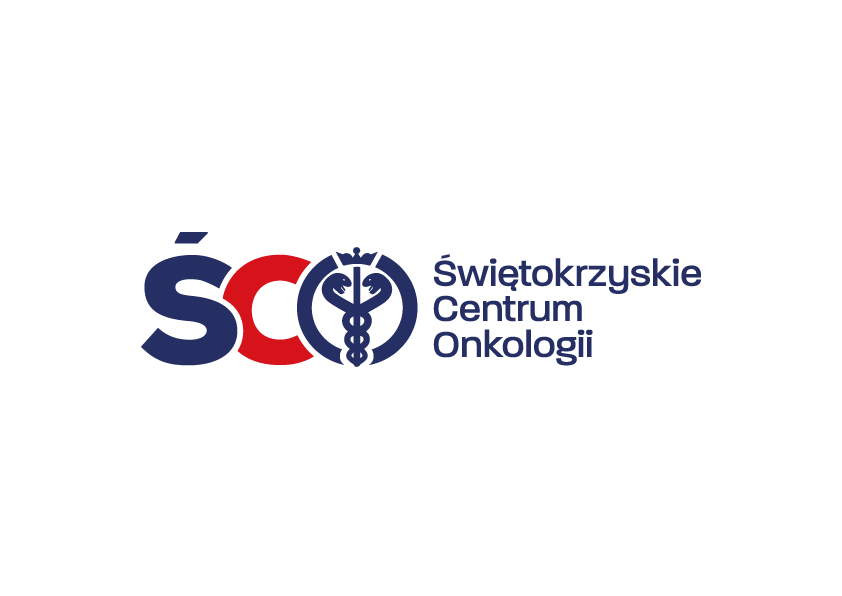 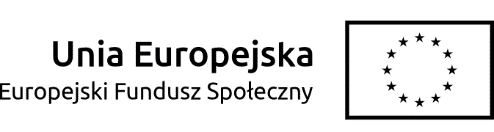 